domanda pr.____Pos. Graduatoria________ N°anno ________ 	CUP______________________COR_________________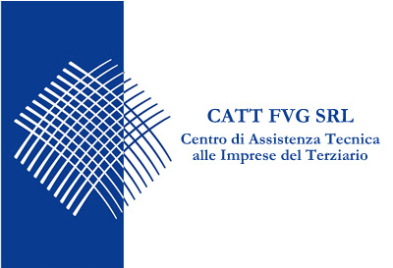 PROSPETTO RIEPILOGATIVO FATTURE DI SPESA	IMPRESA___________________________________	VIA/PIAZZA_________________________________	CITTA’_____________________________________
TIPOLOGIA INTERVENTO    LAVORI DI AMPLIAMENTO, DI RISTRUTTURAZIONE, DI AMMODERNAMENTO E DI STRAORDINARIA MANUTENZIONE DI STRUTTURE RICETTIVE TURISTICHE ESISTENTIA1. Interventi diretti all’innalzamento della classificazione della struttura ricettiva turisticaA2. Interventi diretti all’incremento del numero complessivo dei posti letto di almeno il 10 per centoA3. Interventi diretti al risparmio energetico e all’utilizzo di fonti rinnovabiliA4. Interventi diretti alla realizzazione di spazi destinati al benessere e alla cura della personaA5. Interventi diretti al superamento delle barriere architettonicheA6. Interventi diretti a realizzare altre finalità diverse da quelle sopra elencateLAVORI DI AMPLIAMENTO, DI RISTRUTTURAZIONE, DI AMMODERNAMENTO E DI STRAORDINARIA MANUTENZIONE DI EDIFICI DA DESTINARE ALL’ESERCIZIO DI STRUTTURE RICETTIVE TURISTICHEACQUISTO DI ARREDI E ATTREZZATURE NUOVI DI FABBRICAREALIZZAZIONE DI PARCHEGGI CON ALMENO TRE POSTI AUTOSPESE CONNESSE ALL’ATTIVITA’ DI CERTIFICAZIONE (PE L’IMPORTO MASSIMO DI 1.000 EURO)DATA_____________________________								TIMBRO E FIRMA AZIENDA													____________________________________DICHIARAZIONE SOSTITUTIVA DOCUMENTI CONFORMI ALL’ORIGINALE Il sottoscritto_________________________________________ nato il _____________________ in _________________________________ codice fiscale ________________________________ in qualità di ______________________________ dell’Impresa____________________________ con sede in _______________________________ con codice fiscale n. ______________________ e con partita I.V.A. n. ____________________________________________  consapevole delle sanzioni penali previste dall’articolo 76 del medesimo D.P.R. n. 445/2000 per le ipotesi di falsità in atti e dichiarazioni mendaci ivi indicate, ai sensi degli articoli 46 e 47 del D.P.R. n. 445/2000I C H I A R A che le copie dei documenti di spesa allegate alla presente rendicontazione e sopra esposte, al fine di beneficiare delle agevolazioni concesse attraverso la Legge Regionale 2/2002 artt.155-156, sono conformi agli originali.Luogo e data														FIRMA												________________________________Allegare copia documento di identità con indicati luogo, data e firma del titolare in originalenumerodocumentodata documentofornitoreimporto al netto di IVAe spese accessorieRISERVATO ALL’UFFICIOIMPORTO AMMESSIBILE E NOTEnumerodocumentodata documentofornitoreimporto al netto di IVAe spese accessorieRISERVATO ALL’UFFICIOIMPORTO AMMESSIBILE E NOTEnumerodocumentodata documentofornitoreimporto al netto di IVAe spese accessorieRISERVATO ALL’UFFICIOIMPORTO AMMESSIBILE E NOTEnumerodocumentodata documentofornitoreimporto al netto di IVAe spese accessorieRISERVATO ALL’UFFICIOIMPORTO AMMESSIBILE E NOTEnumerodocumentodata documentofornitoreimporto al netto di IVAe spese accessorieRISERVATO ALL’UFFICIOIMPORTO AMMESSIBILE E NOTEnumerodocumentodata documentofornitoreimporto al netto di IVAe spese accessorieRISERVATO ALL’UFFICIOIMPORTO AMMESSIBILE E NOTEnumerodocumentodata documentofornitoreimporto al netto di IVAe spese accessorieRISERVATO ALL’UFFICIOIMPORTO AMMESSIBILE E NOTEnumerodocumentodata documentofornitoreimporto al netto di IVAe spese accessorieRISERVATO ALL’UFFICIOIMPORTO AMMESSIBILE E NOTEnumerodocumentodata documentofornitoreimporto al netto di IVAe spese accessorieRISERVATO ALL’UFFICIOIMPORTO AMMESSIBILE E NOTEnumerodocumentodata documentofornitoreimporto al netto di IVAe spese accessorieRISERVATO ALL’UFFICIOIMPORTO AMMESSIBILE E NOTE